Информационно-познавательный, краткосрочный проект«Космос».“Человечество не останется вечно на земле, но, в погоне за светом и пространством, сначала робко проникнет за пределы атмосферы, а затем завоюет себе все околосолнечное пространство”
К. Циолковский.Актуальность проекта: Интерес к космосу пробуждается у человека весьма рано, буквально с первых шагов, но к сожалению в наше время дети мало интересуются данной темой. И тем не менее загадки Вселенной будоражат воображение всегда, с раннего детства до старости. Солнце, Луна, звезды – это одновременно так близко, и в то же время так далеко. Как поддержать интерес ребенка к неизведанному? С помощью, каких методов можно заинтересовать ребенка, помочь ему узнавать новую, интересную информацию о космосе? Я считаем, что метод проекта позволит детям усвоить сложный материал через совместный поиск решения проблемы, тем самым, делая познавательный процесс интересным и мотивационным. Работа над проектом носит комплексный характер, пронизывает все виды деятельности дошкольников, проходит в повседневной жизни и в НОД. В основе данного проекта лежит жажда дошкольников к познанию, стремление к открытиям, любознательность, потребность в умственных впечатлениях, и наша задача удовлетворить потребности детей, что в свою очередь приведёт к интеллектуальному, эмоциональному развитию. Данный проект направлен на развитие кругозора детей, формирование у них познавательной активности, воспитание патриотических чувств (гордость за российских космонавтов – первооткрывателей космоса), нравственных ценностей (добрых, дружественных отношений и т.д.).Цель проекта:  Формирование  у  детей старшего дошкольного возраста представлений о космическом пространстве, освоении космоса людьми.Задачи:1. Расширить представление детей о космосе и космическом пространстве.       2. Дать детям представления о том, что Вселенная – это множество звёзд. Солнце – это самая близкая к Земле звезда. Уточнить представления о планетах, созвездиях.3. Дать детям знания об освоении человеком космического пространства, о значении космических исследований для жизни людей на Земле. Познакомить с первым лётчиком-космонавтом  Ю.А. Гагариным.4. Воспитывать чувство гордости за свою Родину; уважение к труду людей, работы, которых связана с освоением космоса.Участники проекта: дети старшей группы, воспитатели.Срок реализации: 1 неделя с 8.04 – 12.04.2019 года.Реализация проекта:  Выставка работ детей на тему: «Космос».Ожидаемые результаты: 1.Усвоение детьми знаний, представлений о космосе, о космическом пространстве;  2.Воспитание чувства любви к родной земле и желание бережно относиться к своей планете.3.Развитие у детей активной, самостоятельной, творческой личности. Осуществление проекта по основным видам деятельности: Конструирование  «Космические  аппараты»Художественное творчество:Аппликация:  «Ракета и планета.» Рисование: «Загадочный космос»Лепка: «Космический корабль»Выставка работ.Художественная литератера: «Открытия и изобретения», «Астрономия и космос» (Детская энциклопедия РОСМЭН) главыН. Носов «Незнайка на луне» главыМифы «Как Солнце и луна в гости друг другу ходили»В.Бороздин «Первый в космосе»Заучивание стихотворений:В.Степанов «Ю. Гагарин»А. Хайт «Планеты»Игровая деятельность:Дидактические игры:  «Разведчики», «Что изменилось?»Сюжетно – ролевые игры: «Поликлиника. Медицинский осмотр», «Космодром», «Путешествие в космическое пространство»Утренние беседы на тему «Это загадочный космос»Вопросы:Как называется планета, на которой мы живём?Какие планеты ты знаешь?Как называется спутник Земли?Что такое кометы?Кто первым полетел в Космос?Кто был первым космонавтом Земли?Как фамилия первой  женщины, полетевшей в Космос?Ты хотел бы стать космонавтом? Почему?Какими качествами должен обладать космонавт?Дидактические игры: «Что изменилось?»Цель: Тренировать наблюдательность, развивать зрительную память.Ход игры:  Выбирается группа  из 6-9 человек. Дети становятся в шеренгу по росту. Выбирается водящий, он становится перед детьми и старается запомнить внешний вид детей. На это отводится 1-2 минуты. После  водящий выходит в другую комнату. По указанию воспитателя дети  вносят изменения в  свой внешний вид. Водящий старается назвать,  те изменения, которые заметил.«Разведчики»Цель:  Развивать у детей наблюдательность, коммуникативность, организаторские способности.Ход игры: Выбирается разведчик и командир отряда. В группе хаотично расставлены стулья. Разведчик прокладывает маршрут между стульями. Командир наблюдает.  Его задача провести отряд по проложенному маршруту без ошибки. После игры дети обсуждают правильность действия командира и допущенные ошибки.Сюжетно ролевые игры:«Поликлиника. Медицинский осмотр» «Космодром» «Путешествие в космическое пространство»Цель: Побуждать детей к развертыванию сюжетно-ролевых игр. Стимулировать использование предметов-заместителей, атрибутов, изготовленных своими руками. Развивать творческое воображение. Способность совместно развертывать игру, согласовывая собственный игровой замысел с замыслами сверстников. Побуждать к проведению режиссерских игр, игр-фантазий.Развивать социально-личностные качества каждого ребёнка: коммуникативность, самостоятельность, наблюдательность.Воспитывать умение работать в одной команде, сопереживать и радоваться успеху, решать проблему сообща.Поведение итогов:В результате непосредственной образовательной деятельности – аппликации  «Ракета и планета»,рисования «Загадочный космос»,лепки «Космический корабль» и бесед, чтения художественной литературы, заучивания стихотворений у детей сформировались представления о космосе, космическом пространстве.Дети осознали  уникальность  нашей планеты и важность её изучения.У  детей обогатился словарный запас  путем введения определенных слов в практику общения. Дети поняли, что необходимо уважительно относиться к  труду людей, работа которых связана с освоением космоса.Лепка «Космические корабли».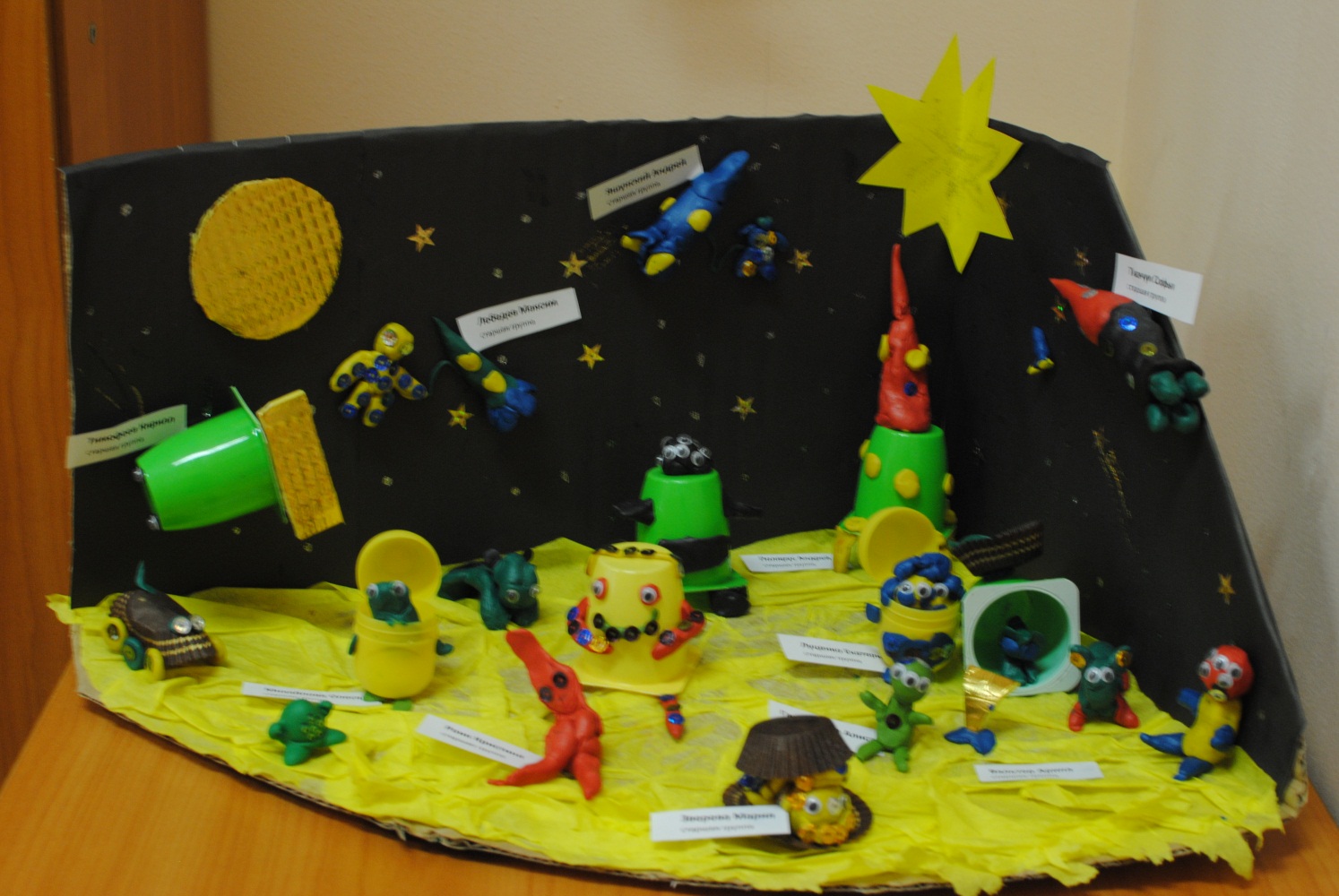 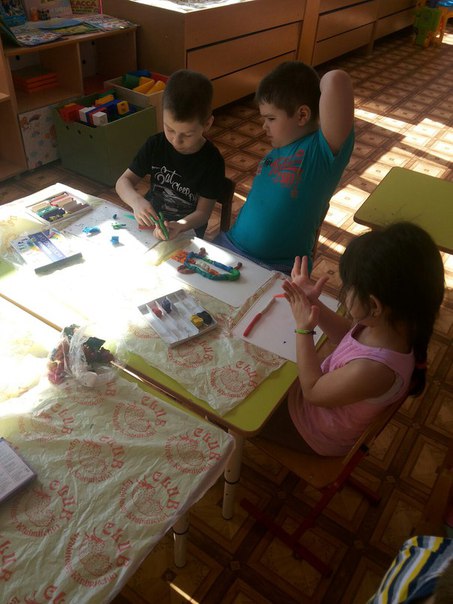 Аппликация «Ракета и планета».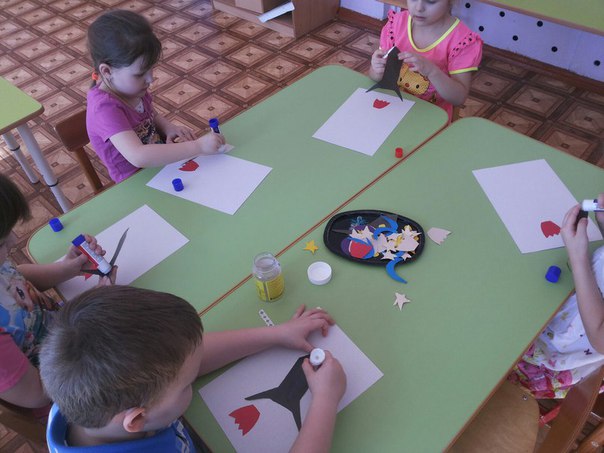 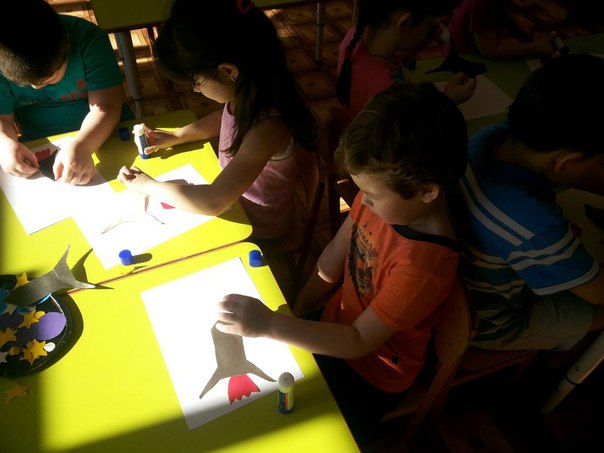 Рисование «Загадочный космос».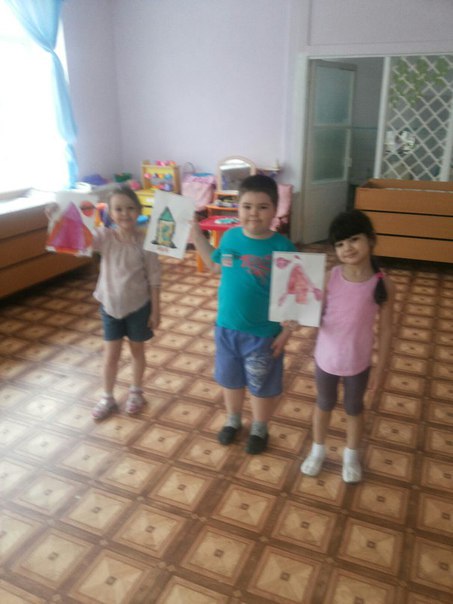 